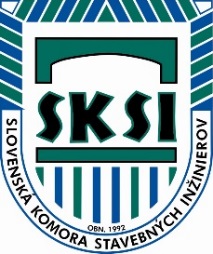 Slovak Chamber of Civil Engineers Will Educate 
Middle and Senior Level Professionals 
in the Area of Energy Efficiency with the Support of EU HORIZON 2020 ProgrammeBratislava, Slovakia, May 5, 2015 – The Slovak Chamber of Civil Engineers (SKSI) will increase the qualification of building professionals in the field of energy efficiency and the use of renewable energy sources in buildings with the support from EU funds. The aim of the project ingREeS is to prepare the training courses for targeted professionals, create the network of the trainers for the delivery of training programs and 400 professionals from Slovakia and 300 from the Czech Republic will be trained on energy efficiency by the end of the project.Education and training programs on energy efficiency and use of renewable energy sources in buildings are to be prepared for the targeted professions, namely: engineers, architects, planners, site managers, construction site supervisors and professionals in the area of energy efficiency of the buildings.“Our Chamber supports the education of professionals in the construction field, as this is the way to achieve our aims and efforts to create conditions for the safe and high-quality constructions. The ingREeS project builds on the already completed Pillar I BUILD UP Skills project, results of which will be utilized and will contribute to the success of our project” said the President of SKSI, Vladimír Benko.By participating on this project, the Chamber has become involved in fulfilment of the Roadmap for setting up lifelong education system ensuring the development of skills essential for workers in the construction sector for the fulfilment of the Europe 2020 energy targets, to be specific, in the area of increasing energy efficiency, decreasing greenhouse gases and the use of renewable energy sources.All nine partners from Slovakia, the Czech Republic and Austria involved in the project ingREeS met at the Kick-Off Meeting at the end of March in Bratislava. The meeting was also joined by Alessandro Proia, Project Advisor from the European Commission´s Agency EASME. "Involving three EU countries in this project as a new approach to Horizon 2020 projects and the use of its direct link to the project realized before were among the reasons why the European Commission decided to provide funding for our project" added Diana Krížová, Project Manager.Within the project, the Graz University of Technology, the University of Natural Resources and Life Sciences Vienna, the Faculty of Civil Engineering of the Slovak University of Technology in Bratislava and the National Institute of Lifelong Learning will prepare education programs for the above mentioned professionals. Chamber intends to incorporate the education programmes into the lifelong learning project for SKSI Members and experts in the field of energy efficiency of buildings in Slovakia. The Association of Construction Entrepreneurs of Slovakia and ViaEuropa Competence Centre, s.r.o., will propose measures to motivate employers to invest into training in this area as well as incentives boosting demand for highly qualified professionals.With the support of Czech partners - the Association of Building Entrepreneurs in the Czech Republic and SEVEN - The Energy Efficiency Center, the database of trainers, who will be trained within the project as well, will be created. Each education and training program for professionals in the construction field in Slovakia and the Czech Republic will be followed by an examination and obtaining a certificate. The project was launched by its Kick-Off Meeting and will run for the following 36 months, until 2018.Photos form the Kick-Off Meeting of Project Partners (March 24-25, 2015, Bratislava, Slovakia)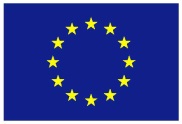 Slovak Chamber of Civil Engineers (SKSI) is a professional organization of Chartered Civil Engineers renewed in 1992 by the Act No. 138/1992 Coll. on Chartered Architects and Chartered Civil Engineers. SKSI represents more than 5100 Chartered Civil Engineers and more than 700 volunteer members – professionals and companies from the construction sector.